ГАННІВСЬКА ЗАГАЛЬНООСВІТНЯ ШКОЛА І-ІІІ СТУПЕНІВПЕТРІВСЬКОЇ СЕЛИЩНОЇ РАДИ ОЛЕКСАНДРІЙСЬКОГО РАЙОНУКІРОВОГРАДСЬКОЇ ОБЛАСТІНАКАЗ30.06.2022                                                                                                               № 11-ус. ГаннівкаПро відрахування зі списку учнів            Володимирівської загальноосвітньої школи I-III ступенівфілії Ганнівської загальноосвітньої школи I-III ступенівЖБАНКО Михайла ОлександровичаНа підставі довідки Ганнівської загальноосвітньої школи I-III ступенівНАКАЗУЮ:Відрахувати зі списку учнів Володимирівської загальноосвітньої школи I-III ступенів ЖБАНКО Михайла Олександровича з 30.06.2022 рокуКласному керівнику 2 класу  Володимирівської загальноосвітньої школи I-III ступенів МОВЧАН Л.В. внести необхідні записи до класного журналу та особової справи Секретарю Ганнівської загальноосвітньої школи I-III ступенів БЄЛЄЙ О.С.  внести необхідні записи до алфавітної книгиКонтроль за виконанням даного наказу покласти на заступника директора з навчально-виховної роботи Ганнівської загальноосвітньої школи I-III ступенів СОЛОМКУ Т.В.Директор                                                                   Ольга КАНІВЕЦЬЗ наказом ознайомлені:                                            Т.В.  СОЛОМКА                                                                                   Л. В. МОВЧАН                                                                                   О. С БЄЛЄЙ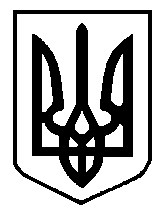 